PHYSICAL EDUCATION     11 Components of Fitness                                    2.                  3.                                     4.                                  5.6.                           7.                            8.                             9.                             10.                             11.What components of fitness is most important for the following athletes:PHYSICAL EDUCATION     Research the major bones in the body Carpals              Scapula              Mandible            Ribs                Vertabrae               Humerous            UlnaRadius              Sternum             Tarsals                Femur         Phalanges        Metacarpals        Metatarsals      Pelvis            Patella             Fibula              Tibia               Cranium             Mandible              Clavicle Label the blank skeleton using the major bones above 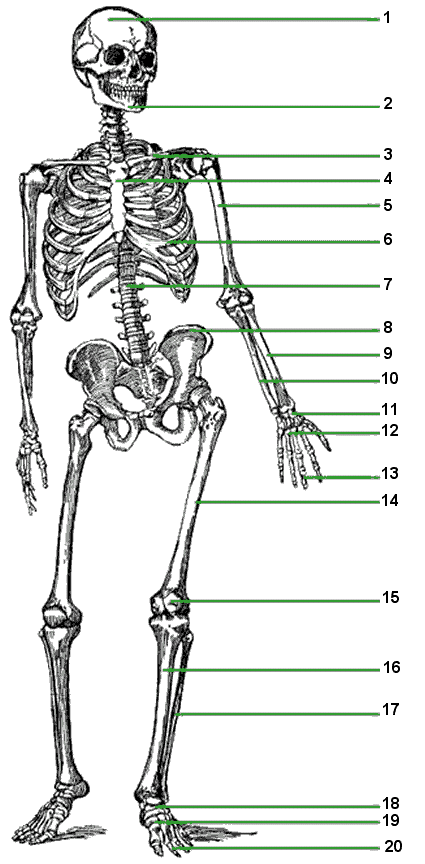 Functions of the skeleton:……………………………….……………………………….……………………………….……………………………….……………………………….……………………………….PHYSICAL EDUCATION     Research the major muscles in the body Quadriceps                    Gastrocnemius                    Triceps                    Biceps                  Trapezius               PectoralsLatissimus dorsi                  Gluteals                  Deltoids                 Abdominals                 Hamstrings              ObliquesLabel the blank muscle man using the major bones above 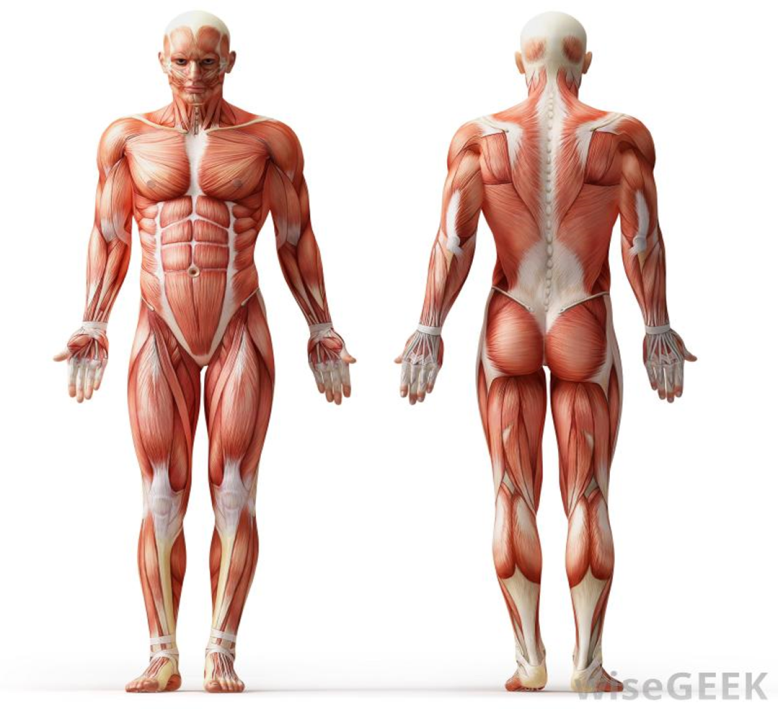 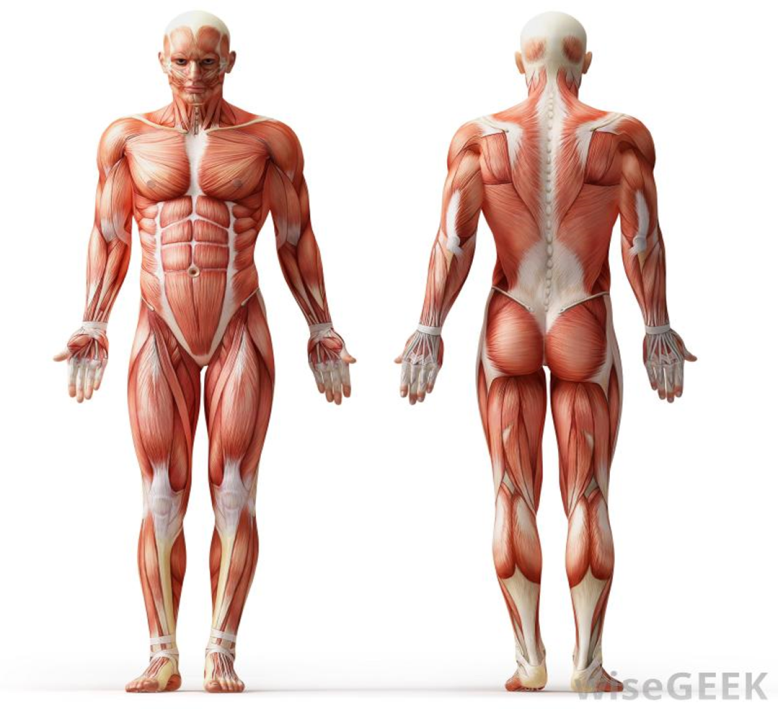 PHYSICAL EDUCATION     Produce a detailed warm up and cool down for a specific sport (include all stages)                                   Warm up                                                                                  Cool down       	PHYSICAL EDUCATION     Research each of the seven major food groups needed for a balanced diet Carbohydrates                        Protein                         Water                        Minerals                                                             Vitamins                   Fibre                       Fats Produce a seven day meal plan for a professional athlete. State the major food groups that will be included in each meal. Be as detailed as possible. Name of athlete:……………………………………Sport:……………………………….PHYSICAL EDUCATION     Define Aerobic Fitness…………………………………………………………………………………………………………………………………………………………………………………………………………………………………………………………………………………………………………………………………………………………Define Anaerobic Fitness…………………………………………………………………………………………………………………………………………………………………………………………………………………………………………………………………………………………………………………………PHYSICAL EDUCATION     Research each of the different methods of training Continuous training                    Fartlek Training                 Circuit Training                   Interval TrainingWeight training                             HIIT Training                        Plyometric TrainingExplain what methods of training the following two athletes would focus on in their training. Athlete 1: Mo Farah                                            Method of training =……………………………………………………………….Justification: …………………………………………………………………………………………………………………………………………………………………………………………………………………………………………………………………………………………………………………………………………………………Athlete 2: Usain Bolt                                            Method of training =……………………………………………………………….Justification: …………………………………………………………………………………………………………………………………………………………………………………………………………………………………………………………………………………………………………………………………………………………PHYSICAL EDUCATION     What is the ‘SPOR’ principle and how is it linked to training?	S = P =O =R = Provide a sporting example for each of the ‘SPOR’ principles of training?S = P =O =R = What does the ‘FITT’ principle stand for and how is it linked to ‘Progressive Overload’.F =I =T =T = PHYSICAL EDUCATION     Research different types of sport injury  Produce a risk assessment for different sporting locations (including: astro, multi gym, playing fields and sports hall. Include the potential risk, the likelihood of it happening, the severity of it happening how it can be reduced. PHYSICAL EDUCATION    What are the functions of the cardiovascular system?………………………………………           …………………………………….……..           ………………………………………...Label the blank heart with the following words:Right atrium       Left ventricle        Right ventricle      Septum      Left atrium         Aorta        Vena Cava Pulmonary artery       Tricuspid valve             Bicuspid valve           Pulmonary vein        Semi lunar valve        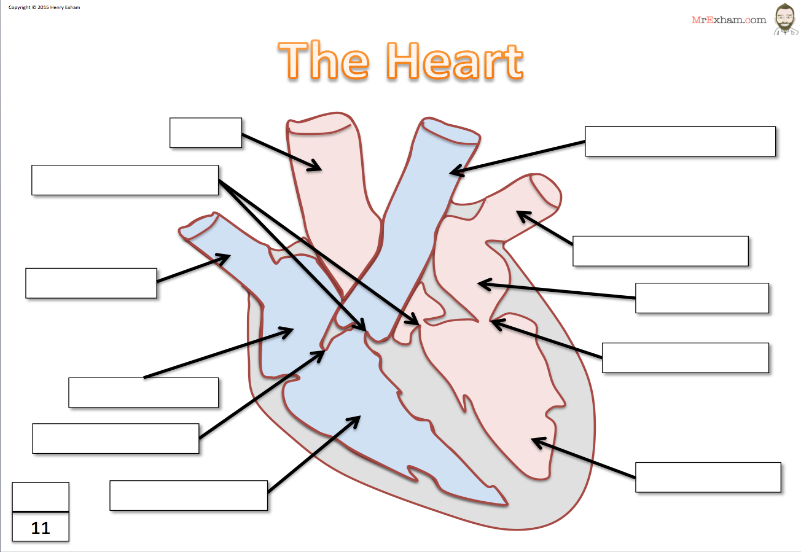 To describe the pathway of the blood through the double circulatory system PHYSICAL EDUCATION     What are the functions of the respiratory system?………………………………………           …………………………………….……..           ………………………………………...Label the blank respiratory system with the following words:Nasal Passage                  Mouth                 Larynx                     Diaphragm               Alveoli Pharynx              Intercostal Muscles           Bronchioles       Trachea              Bronchi      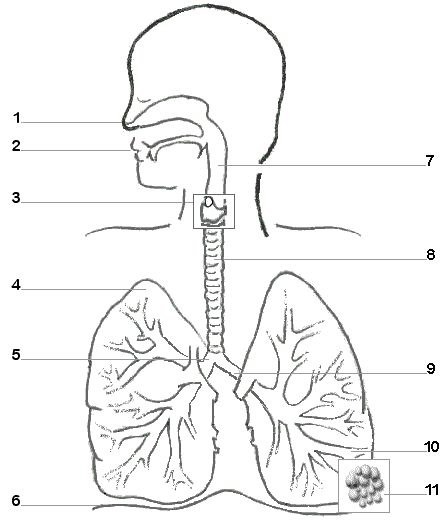 To describe the pathway of the air through the lungs PHYSICAL EDUCATION     Research each of the different words Vascular Shunt Mechanism              Respiratory Rate/Breathing Rate             Hypertrophy            Anticipatory rise               Heart rate             Lactic acid            Tidal volume           Minute ventilation                 Cardiac output             Bradycardia             Stroke Volume Match the word to the correct definition Using the words above, can you place them into the table below in the correct position under the heading cardiovascular or respiratory system? Be able to find out and add in the short and long term effects of exercise on the muscular and skeletal systemPHYSICAL EDUCATION     T1A – Components of fitnessPHYSICAL EDUCATION     T1A – Components of fitnessPHYSICAL EDUCATION     T1A – Components of fitnessPHYSICAL EDUCATION     T1A – Components of fitnessPHYSICAL EDUCATION     T1A – Components of fitnessPrepareConsolidateDeepenAbove and Beyond 11 Different Components of fitnessResearch the 11 different components of fitness Matching task of definitions Link each component of fitness to fitness tests Do a fact file for an athlete who needs each component of fitnessPHYSICAL EDUCATION     T1B – Skeletal SystemPHYSICAL EDUCATION     T1B – Skeletal SystemPHYSICAL EDUCATION     T1B – Skeletal SystemPHYSICAL EDUCATION     T1B – Skeletal SystemPHYSICAL EDUCATION     T1B – Skeletal SystemPrepareConsolidateDeepenAbove and Beyond Bones and Functions Know the major bones of the bodyLabel the skeletonState the functions of the skeletal systemResearch a skeletal injury PHYSICAL EDUCATION     T2A – Muscular System PHYSICAL EDUCATION     T2A – Muscular System PHYSICAL EDUCATION     T2A – Muscular System PHYSICAL EDUCATION     T2A – Muscular System PHYSICAL EDUCATION     T2A – Muscular System PrepareConsolidateDeepenAbove and Beyond Muscles and Functions Know the major muscles of the bodyLabel the major muscles in the bodyState the functions of each muscleResearch a muscle injury PHYSICAL EDUCATION     T2B – Warm Up / Cool down PHYSICAL EDUCATION     T2B – Warm Up / Cool down PHYSICAL EDUCATION     T2B – Warm Up / Cool down PHYSICAL EDUCATION     T2B – Warm Up / Cool down PHYSICAL EDUCATION     T2B – Warm Up / Cool down PrepareConsolidateDeepenAbove and Beyond Warm up / Cool DownKnow the five stages of a warm up and the two stages of a cool down Examples of what to do for each stage of a warm up / cool downProduce a detailed warm up and cool down for a specific sportTo know the physical benefits of a warm up and cool down PHYSICAL EDUCATION     T3A – Diet / Nutrition PHYSICAL EDUCATION     T3A – Diet / Nutrition PHYSICAL EDUCATION     T3A – Diet / Nutrition PHYSICAL EDUCATION     T3A – Diet / Nutrition PHYSICAL EDUCATION     T3A – Diet / Nutrition PrepareConsolidateDeepenAbove and Beyond Food groups / Balanced dietResearch each of the 7 food groups To know examples of food for each food groupTo explain the function of each of the 7 food groups Make your own 7 day meal plan for a professional athlete PHYSICAL EDUCATION     T3B – Aerobic / Anaerobic Exercise PHYSICAL EDUCATION     T3B – Aerobic / Anaerobic Exercise PHYSICAL EDUCATION     T3B – Aerobic / Anaerobic Exercise PHYSICAL EDUCATION     T3B – Aerobic / Anaerobic Exercise PHYSICAL EDUCATION     T3B – Aerobic / Anaerobic Exercise PrepareConsolidateDeepenAbove and Beyond Aerobic / Anaerobic Exercise State what aerobic and anaerobic fitness isWhat is the difference between Aerobic and Anaerobic Exercise?Link each energy pathway to practical examplesFind out maximum heart rate threshold for each energy pathway. Component of FitnessDefinitionTest(s)“The ability of a muscle or group of muscles to use force to overcome resistance over a short period of time”. “Involves transporting oxygen around the body. Ability of the heart and lungs to keep operating effectively. The cardiovascular system includes: heart, blood vessels and the blood. The time between the onset of the stimulus and the initiation of the response “The ability of the muscle or group of muscles to repeatedly contract or keep going without rest”. Ability to move different limbs at different times or to do more than one task at a time effectively“The amount or range of movement that you have around a joint”. (Suppleness and mobility)How quickly you can change direction under control and maintaining speed, balance and powerThe ability to keep your body mass or centre of mass over a base of support “Ability of the body to move quickly”. The movements may be the whole body or parts of the body. Physical strength and force exerted by something or someoneThe amount of body weight which is fat, muscle and bone. This is obviously important in the sports world, as every activity is different. Sporting ExampleWhat component(s) of fitness is the most important?100m sprinter Weight lifterJockey (horse rider)Tennis playerDiver Clay pigeon shooterBasketball playerMarathon runnerTriple JumperGolferGymnast doing a somersaultMajor Muscle GroupState the function of each major muscle group Quadriceps HamstringsPectoralsGlutealsGatrocnemius BicepsTricepsDeltoidsTrapeziusAbdominalsObliquesLatissimus dorsiStagesPractical Example / ExerciseFive stages of a warm upPulse RaiserMobilityStretchingDynamic MovementsSkill Rehearsal Two stages of a cool down Two stages of a cool down Low intensity exercise Stretching Food groupsExample(s) of foodFunction of the food group CarbohydratesProteinFatsMineralsVitaminsFibreWaterMondayTuesdayWednesdayThursdayFridaySaturdaySundayBreakfastLunch DinnerSnacks Aerobic FitnessPractical Examples 1Maximum Heart Rate Threshold Aerobic Energy Pathway Aerobic FitnessPractical Example 2Maximum Heart Rate Threshold Aerobic Energy Pathway Anaerobic Fitness Practical Example 1Maximum Heart Rate Threshold for the Anaerobic Energy PathwayAnaerobic Fitness Practical Example 2Maximum Heart Rate Threshold for the Anaerobic Energy PathwayGradeNumber of clubs attendedComponents of Fitness /5Skeletal System                                           /5Muscular System                                            /5Warm up / Cool down                                           /5Diet / Nutrition                                            /5Aerobic / Anaerobic Fitness                                           /5PHYSICAL EDUCATION     T1A – Methods of Training PHYSICAL EDUCATION     T1A – Methods of Training PHYSICAL EDUCATION     T1A – Methods of Training PHYSICAL EDUCATION     T1A – Methods of Training PHYSICAL EDUCATION     T1A – Methods of Training PrepareConsolidateDeepenAbove and Beyond Different methods of training Research the 7 different methods of trainingMatching tasks to definitions Explain the advantages and disadvantages of using each method of trainingAble to justify why different athletes would use different methods of trainingPHYSICAL EDUCATION     T1B – Principles of Training PHYSICAL EDUCATION     T1B – Principles of Training PHYSICAL EDUCATION     T1B – Principles of Training PHYSICAL EDUCATION     T1B – Principles of Training PHYSICAL EDUCATION     T1B – Principles of Training PrepareConsolidateDeepenAbove and Beyond Different principles of trainingResearch the importance of training To know how the acronym ‘SPOR’ is related to training Provide sporting examples for each of the ‘SPOR’ principlesApply the principle of ‘FITT’ to progressive overload PHYSICAL EDUCATION     T2A – Sport Injury / Risk Assessment  PHYSICAL EDUCATION     T2A – Sport Injury / Risk Assessment  PHYSICAL EDUCATION     T2A – Sport Injury / Risk Assessment  PHYSICAL EDUCATION     T2A – Sport Injury / Risk Assessment  PHYSICAL EDUCATION     T2A – Sport Injury / Risk Assessment  PrepareConsolidateDeepenAbove and Beyond Different sport injuries / How to identify and reduce risks Research different types of sport injuriesHow can the likelihood of sport injuries be reduced in sportProduce a risk assessment for different sporting environmentsBe able to categories injuries into ‘simple’ and ‘complex’ and to know different types of rehabilitation techniquesPHYSICAL EDUCATION     T2B – Cardiovascular System  PHYSICAL EDUCATION     T2B – Cardiovascular System  PHYSICAL EDUCATION     T2B – Cardiovascular System  PHYSICAL EDUCATION     T2B – Cardiovascular System  PHYSICAL EDUCATION     T2B – Cardiovascular System  PrepareConsolidateDeepenAbove and Beyond Heart and StructureKnow the functions of the cardiovascular systemLabel the heart Can describe the pathway of the blood through the heartExplain the differences between the different blood vessels  PHYSICAL EDUCATION     T3A – Respiratory System  PHYSICAL EDUCATION     T3A – Respiratory System  PHYSICAL EDUCATION     T3A – Respiratory System  PHYSICAL EDUCATION     T3A – Respiratory System  PHYSICAL EDUCATION     T3A – Respiratory System  PrepareConsolidate	DeepenAbove and Beyond Respiratory System Know the functions of the respiratory systemLabel the respiratory systemCan describe the pathway of air through the body/lungsExplain the term ‘Gaseous Exchange’  PHYSICAL EDUCATION     T3B – Short and Long term effects of Exercise  PHYSICAL EDUCATION     T3B – Short and Long term effects of Exercise  PHYSICAL EDUCATION     T3B – Short and Long term effects of Exercise  PHYSICAL EDUCATION     T3B – Short and Long term effects of Exercise  PHYSICAL EDUCATION     T3B – Short and Long term effects of Exercise  PrepareConsolidateDeepenAbove and Beyond Short and long term effect of exercise Research the key words  Matching tasks to definitionsBe able to put different short and long term effects of exercise in the correct system. Be able to find out the short and long term effects of exercise on the muscular and skeletal systemMethods of TrainingDefinitionAdvantages Disadvantages This training involves periods of work followed by periods of rest. i.e. Sprint for 20 metre + walk back to start.This type of training involves a steady but regular pace at a moderate intensity which should last for at least 30 minutesIt is a combination of different intensities. i.e. 1 lap at 50% max, 1 lap walking, 1 lap at 80%. This training is also referred to as ‘SPEED PLAY’ This type of training is a form of training that uses progressive resistance against a muscle group.This training is a series of exercises completed one after another. It is a very good way of developing strength, muscular endurance and powerThis type of training is one method of strength training that can be used to improve power or muscular strength.This type of training involves repeated bouts of high intensity effort followed by varied recovery times. These short, intense workouts will improve cardiovascular endurance and improve the ability of the muscles to burn fat. Different types of injuryCausesOutcome (severity of injury)SimpleComplexArteriesCapillariesVeinsFunctionStructure Lumen Values How structure fits purpose Vascular Shunt MechanismFormed in the working muscles with the absence of oxygenRespiratory Rate/Breathing RateVolume of air that is inspired or expired in one minuteHypertrophyIncrease in the size or the mass of an organ in the body or a muscle Anticipatory riseMore blood distributed to working muscles and less to non-essential organs Heart rateVolume of blood ejected from the left ventricle in one minute Lactic AcidFrequency of breathing measured in breathes per minute Tidal volume Number of times the heart contracts in a minuteMinute ventilation Raising of the heart rate before exercise Cardiac OutputResting heart rate falls below 60 beats per minute BradycardiaVolume of blood that is pumped out of the heart by each ventricle during one contractionStroke volume Volume of air either inspired or expired per breatheMuscular SystemSkeletal SystemCardiovascular System Respiratory SystemShort termLong term Number and names of clubs attendedMethods of Training                                        /5Principles of Training                                        /5Sport Injury / Risk Assessment                                         /5Cardiovascular System                                        /5Respiratory System                                         /5Short and Long Term Effects of Exercise                                        /5